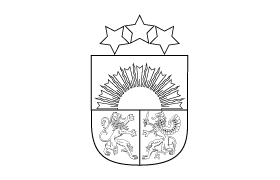 Latvijas RepublikaENGURES NOVADSENGURES PAGASTA PĀRVALDEReģ. Nr. 90000051966, Jūras iela 85, Engure, Engures pag., Engures novads, LV 3113, tālrunis/fakss 63161234 E-pasts: engure@enguresnovads.lvEngures novada Engures pagastā07.04.2020. Nr.1-12/ 68				Cenu aptauja“Par kurināmās malkas sagatavošanu Engures vidusskolas katlumājai”Engures pagasta iepirkumu komisija Engures vidusskolas vārdā izsludina cenu aptauju kurināmās malkas sagatavošanai Engures vidusskolas katlumājai pēc sekojošas tehniskās specifikācijas: Pretendents ar savu zāģi, degvielu un eļļām veic trīsmetrīgo baļķu sazāģēšanu metrīgos klučos un sakraušanu 1,8-2,1 metru augstās grēdās. Zem krāvumiem jāievieto distancējošas pagales,  kas veicina malkas žūšanu, darbs jāveic kvalitatīvi, jāievēro darba drošības un ugunsdrošības noteikumi, malkas placis jāuztur kārtībā.Kopējais malkas apjoms 520 m3. 	Cenu piedāvājumu iesniegt līdz 17.04.2020 plkst. 10:00 aizlīmētā aploksnē ar norādi ”CENU APTAUJAI” Engures pagasta pārvaldē, Jūras ielā 85, Engurē, Engures pagastā, Engures novadā personīgi vai pastkastītē pie sānu ieejas Engures pagasta pārvaldes ēkā no Zušu ciema parka puses.	Finanšu piedāvājuma forma pielikumā.  	Iesniedzējs var piedalīties piedāvājumu atvēršanas sanāksmē, kas notiks 17.04.2020 plkst. 10:00 Engures pagasta pārvaldē Jūras ielā 85, Engurē, Engures pagastā, LV-3113. 	Ja iesniedzējs ir fiziska persona, iesniedzot piedāvājumu, viņš apliecina, ka 10 dienu laikā reģistrēsies VID  kā pašnodarbinātais vai reģistrēs citu uzņēmējdarbības formu. Iepirkumu komisijas priekšsēdētājs 					Andris KalnozolsInformācijaiA.Bērziņš 29 407 325PielikumsCenu aptaujai “Par kurināmās malkas sagatavošanu Engures vidusskolas katlumājai”FINANŠU PIEDĀVĀJUMSCenu aptaujai“Par kurināmās malkas sagatavošanu Engures vidusskolas katlumājai”PIEDĀVĀJUMA IESNIEDZĒJS: Nosaukums vai vārds, uzvārds: _____________________________________ Reģ.nr. vai personas kods:  _________________________________________Adrese: _________________________________________________________ Bankas rekvizīti: _________________________________________________ Tālrunis, e-pasts: _________________________________________________ Datums: _______________________   ____________________________						/Paraksts un atšifrējums/ Piedāvājuma cena (EUR) par 1 m3Piedāvājuma kopējā summa (EUR) bez PVN par 520m3Malkas zāģēšana saskaņā ar tehnisko specifikāciju